必修1-4易错易混知识点（选择题）《经济生活》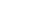 第一单元 生活与消费1.货币是商品交换发展到一定阶段的产物，也是生产力发展到一定阶段的产物。（货币与商品不是同时产生的，不是一对孪生兄弟。）2.商品的基本属性有价值的，一定有使用价值，一定是商品；有使用价值，不一定有价值。物美价廉：物美（质量、品质）强调商品使用价值，价廉强调价值；商品生产者通过让渡商品使用价值（交换）而实现商品的价值。为了更好地实现商品价值，生产者必须为消费者考虑，生产适销对路、质量上乘的商品。不管是生产者还是消费者都无法同时获得商品的两个属性。3.货币的本质是一般等价物，货币的职能是其本质的体现，因而货币一经产生就具备价值尺度和流通手段两个基本职能。（价值尺度职能不是货币所特有的，一般等价物、一切商品都具备这个职能。）4.商品流通与流通手段、流通手段与支付手段、商品流通与商品交换商品流通强调商品交换的方式，特指以货币为媒介的商品交换，只有货币产生之后才有商品流通；流通手段是货币的基本职能之一，强调货币在商品交换过程中的作用。支付手段是随着商品赊买赊卖而产生的，购买某物支付了*元是货币执行流通手段职能。支付手段（工资、利息、租金）5.纸币发行规律，是以流通中所需要的货币量为限度，超过限度才会引起物价上涨，而非发行数量增加就引起物价上涨。国家不可决定纸币的实际购买力。6.信用卡的使用不能减少货币使用，减少的是现金使用；也不能保证安全。7.价格的决定因素、直接影响因素、间接影响因素价值决定价格，天气、气候、政策、疫情等间接因素通过改变商品供求关系（直接因素）而影响商品价格。社会必要劳动生产率与社会必要劳动时间成反比，也与商品价值量成反比。8.影响消费水平的因素根本因素：生产力发展水平（经济发展水平）；主要因素：居民的收入，收入是消费的基础和前提。9.贷款消费不等于超前消费，对于那些收入稳定，对未来收入预期乐观的人而言，不失为一种可行的选择。10.满足较低层次的衣食住行需要的消费才是生存资料消费。11.恩格尔系数指食品支出占家庭总支出的比重，比重越低，家庭消费水平越高。12.保护环境、绿色消费的核心与主旨。核心：可持续性消费；主旨：保护消费者健康、节约资源和保护环境。第二单元 生产、劳动与经营1.物质资料的生产是人类社会赖以存在和发展的基础。生产是起决定性作用的环节，生产决定分配、决定交换、决定消费；分配、交换、消费对生产具有重要的反作用。当前，要增强消费在经济发展中的基础性作用。2.社会主义经济==公有制经济；社会主义市场经济===公有制经济+非公有制经济，且两者的地位是平等的；国民经济中，公有制占主体，非公有制经济共同发展，两者地位不平等。3. 公有制经济是社会主义经济制度的基础，是社会主义的根本经济特征。公有制为主体，多种所有制经济共同发展，是我国社会主义初级阶段的基本经济制度之一，是中国特色社会主义制度的重要支柱。 4. 公主国导，公有制在国民经济中占主体，侧重其在国民经济和所有制结构中所占的比重，国有经济在国民经济中起主导作用，主要体现在控制力上，主要强调国有经济在国民经济中所处的地位与在国民经济宏观发展中的作用。国有经济在国民经济中发挥主导作用是公有制主体地位的一种表现。5.混合所有制经济是公有资本与非公有资本的交叉持股、相互融合的形式，国有与集体融合、外资与私营融合都不属于混合所有制经济。6.有限责任公司和股份有限公司有限：股东对公司承担有限责任（而非无限连带责任，即不影响股东其他财产）有限责任公司股东以其出资额为限承担责任；股份有限公司股东以其购买的股份为限承担责任。公司作为企业法人，以其全部财产对公司债务承担责任。7.公司的机构决策机构：股东会（有限责任公司）或股东大会（股份有限公司）及董事会；执行机构：由董事会聘用的经理组成，负责公司的日常经营管理事宜。8.企业经营的直接目的：利润；生产的最终目的是消费9.自主择业观、竞争就业观、多种方式就业观以及平等就业观平等就业观：三百六十行，行行出状元；多种方式就业观：多管齐下，强调就业门路不拘一格，灵活多样地选择就业；竞争就业观：侧重提高自身的技能和素质，以更好地适应劳动力市场的需要（例：简单劳动渐渐被机器所取代，但是机器的研发和维护人才短缺，劳动者应不断提高自身技能以适应劳动力市场需要）；自主择业观：强调根据自己的兴趣、爱好、特长自觉主动地就业，不等靠要。10.劳动者享有权利与履行劳动义务是互为前提的，依法签订劳动合同是维护劳动者合法权益的重要保证。11.投资理财的选择：投资有风险，理财需谨慎风险：股票＞企业债券＞金融债券＞储蓄存款＞国债收益：股票＞企业债券＞金融债券＞国债＞储蓄存款12.股票与债券股票：股份凭证或所有权凭证，购买股票即为股东，股东购买后不能要求公司返还其出资；债券：债务凭证，筹资者承诺在一定时期支付约定的利息，并到期偿还本金。第三单元 收入与分配决定我国现行分配制度的根本原因是生产力状况。按劳分配的前提是生产资料公有制，物质基础是生产力发展水平，直接原因是社会主义条件下人们劳动的性质和特点。2.按劳分配只存在于公有制经济之中（工资、奖金和津贴），非公有制经济中的工资、奖金和津贴属于按劳动要素分配；公有制经济中既有按劳分配，也有按生产要素分配，但按劳分配是个人消费品分配的基本原则。3．劳动性收入、财产性收入、经营性收入、转移性收入劳动性收入：指通过劳动所获得的收入，包括工资、奖金和津贴等；财产性收入：指通过自己所拥有的各类财产获得的收入，包括银行存款所得的利息、房屋出租所获得的租金；经营性收入：指通过生产经营获得所获得的收入；转移性收入：指国家、单位、社会团体对住户的各种转移支付和住户之间的收入转移，包括养老金、社会救济和补助、政策性生产补贴、救灾款等。4.初次分配、再分配、第三次分配初次分配：个人（工资）、企业（利润）和国家（财政）；再分配：国家，主要手段：税收、社会保障、转移支付等。第三次分配：慈善等社会公益事业。不管是初次分配还是再分配，都要兼顾效率与公平。收入分配公平：即将居民收入控制在合理的范围内，不等于平均分配。5.影响财政收入的因素：经济发展水平和分配政策，其中经济发展水平对财政收入的影响是基础性的。财政收入既不是越多越好，也不是越少越好。6.税收的固定性、无偿性、强制性固定性：强调严格依税法征税，不能带有随意性，而非税种、税率一经确定就不再更改。（费改税或看到**税法一般都是强调固定性）无偿性：指国家不需要返还，也不需要对纳税人直接付出任何代价。从本质看，税收是取之于民并用之于民的。强制性：纳税人必须依法纳税，税务机关必须依法征税。7.偷税与骗税偷税：纳税人用欺骗、隐瞒等方式（目的）不缴或少缴应纳税款的行为。骗税：纳税人用欺骗方法（目的）获得国家税收优惠的行为。第四单元 发展社会主义市场经济1.形成以道德为支撑、法律为保障的社会信用制度，是规范市场秩序的治本之策。2.市场调节的固有弊端不等于市场失灵，市场失灵除固有弊端外，市场调节还存在不能调、不让调、调不动几种情况。3.自发性、盲目性、滞后性自发性强调为了自身利益，自发去做一些违反道德或法律的事，如制假售假、剽窃抄袭等。盲目性强调决策的盲目，跟风，一哄而上、一哄而下。滞后性：赶不上趟。（鸡蛋价格高，养鸡，鸡下蛋，鸡蛋价格下跌，杀鸡，鸡蛋价格上涨）4.社会主义市场经济的基本特征坚持公有制的主体地位——是社会主义市场经济的基本标志；共同富裕——社会主义市场经济的根本目标；科学的宏观调控——发挥社会主义市场经济体制优势的内在要求。5.我国社会的主要矛盾：人民日益增长的美好生活的需要与不平衡不充分的发展之间的矛盾；我国社会的基本矛盾：生产力与生产关系、经济基础和上层建筑的矛盾。6.创新是引领发展的第一动力，是建设现代化经济体系的战略支撑，是发展基点。人是生产力中最具决定性的力量，是生产过程的主体，在生产力发展中起主导作用；科技是第一生产力，也是先进生产力的集中体现和主要标志。实体经济是一国经济的立身之本，是财富创造的根本源泉，是国家强盛的重要支柱，是现代化经济体系的坚实基础。7.农业农民农村问题是关系国计民生的根本性问题，必须把解决好“三农”问题作为全党工作重中之重。8.区域协调发展要求：东部地区优化发展，老少边贫困地区加快发展，中部崛起、西部大开发，东北老工业基地振兴。9.世贸组织最重要的原则：非歧视原则包括最惠国待遇，给予一个缔约方的优惠，应当无条件地给予所有的缔约方（中国企业在意大利所享受的优惠与美国企业在意大利享受的优惠相同）国民待遇：缔约方保证另一方的公民、企业和船舶在本国境内享有与本国公民、企业和船舶同等的待遇（中国企业在意大利所享有的待遇与意大利企业相同）10.发展更好层次的开放型经济的重点：以“一带一路”建设为重点。《政治生活》 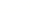 第一单元 公民的政治生活1.我国的根本制度：社会主义制度我国的国体：人民民主专政的社会主义国家。国家的一切权力属于人民。我国的政体：人民代表大会制度。村委会、居委会（基层群众自治组织，非基层政权）、政协（爱国统一战线组织）、共产党（执政党）都不是国家机关。我国的根本政治制度：人民代表大会制度我国的基本政治制度：基层群众自治制度；中国共产党领导的多党合作和政治协商制度；民族区域自治制度。我国的五大国家机关：人大（权力机关、立法机关）；政府（权力机关的执行机关、行政机关）；法院（权力机关的执行机关、司法机关、审判机关）；检察院（权力机关的执行机关、司法机关、法律监督机关）；监察委员会（权力机关的执行机关、监察机关）。2.人民民主专政的本质是人民（而非公民）当家作主。人民：政治概念，公民：法律概念，拥有一国国籍即为公民。3.人民民主专政的特点是，人民是国家的主人，拥有管理国家事务，管理经济和文化事业，管理社会事务的权利，对极少数敌人，实行专政。人民民主的特点：最广泛，最真实，最管用。最广泛：权利的广泛、主体的广泛；最真实：有制度、物质和法律为保障（是具体的）；广大人民的利益得到日益充分的实现。最管用：一整套保障人民当家作主的制度体系。强调人民民主的效果，与西方民主：内耗严重、效率低下做对比。4.坚持四项基本原则是立国之本，是我们国家生存发展的政治基石。5.坚持人民民主专政是社会主义现代化建设的政治保证。国家的统一、民族的团结，是我国顺利进行社会主义现代化建设的根本保证。6选举权与被选举权——是公民基本的民主权利，行使这个权利是公民参与管理国家和管理社会的基础和标志。7.监督权：公民—监督—国家机关和国家机关工作人员（批评、建议、申诉、控告、检举）8．权利和义务都是实现人民利益的手段和途径。公民既是权利的主体，又是义务的主体。权利的实现需要义务的履行，义务的履行促进权利的实现。9.国家尊重和保障公民个人的合法权益。（而非一切权益）当个人利益与国家利益发生矛盾时，个人利益要服从国家利益。（而非任何时候）10.依法行使政治权利，依法履行政治义务——是我们政治生活的基本内容。11.民主选举（四种方式的利弊）等额选举：利：可以比较充分地考虑当选者结构的合理性。弊：在一定程度上限制选民的选择。        普遍实行差额选举。当前我国：县以及县以下人大代表选举、村委会委员、居委会委员——直接选举12.民主决策（公民直接参与民主决策的四种途径）（1）社情民意反映制度——信息是决策的基础，民意是正确决策的重要信息资源。  拓宽民意反映渠道——是决策机关科学决策的重要前提。（2）重大事项社会公示制度（《征求意见稿》、《草案》）公民享有对涉及公共利益的决策的知情权——是公民参与民主决策的前提和基础。（3）专家咨询制度——举行论证会、座谈会等。（某某专家个人发表意见属于社情民意反映）（4）社会听证制度——召开听证会13.民主管理（四方面内容：选举、决策、管理、监督）实行村民自治和城市居民自治，以保证人民群众依法直接行使民主权利，管理基层公共事务和公益事业（而非国家事务、社会事务），是人民当家作主的有效途径。村委会、居委会不是国家机关，不是基层政权。选举：村民自己选举当家人——是村民自治的基础，也是村民参与民主管理的主要途径。决策：召开村民会议，由村民会议按照少数服从多数的原则讨论决定。管理：制定村民自治章程或村规民约——是实现“自己的事情自己办，自己的难题自己解”的有效途径。监督：村务公开、民主评议村干部、村委会定期报告工作——使村民自治逐步走上制度化、规范化的轨道。14．民主监督（四种途径）信访制度VS社情民意反映制度区别：信访制度是事后（决策后、执行后）监督；社情民意是事前决策。人大代表联系群众制度；舆论监督制度（新闻媒体，透明度高、影响广、时效快）监督听证会、民主评议会、网上评议政府等新形式、新方法。第二单元 为人民服务的政府1.我国的政府性质：人民的政府、国家权力机关的执行机关、行政机关。2.政府的宗旨和工作的基本原则，宗旨：为人民服务（党的宗旨：全心全意为人民服务）；基本原则：对人民负责，分为态度、作风、方法三个方面：态度：为人民服务的工作态度（为民，忌官僚主义）；作风：求真务实的工作作风（求真风，忌形式主义）；方法：从群众中来到群众中去的工作方法（靠民，忌主观主义）。3.政府的职能：五大职能，总的来说，就是管理和服务。政府职能不能扩大、缩小、弱化，强化在一定条件下可用。政府履行职能、转变政府职能的根本目的都是为了更好地为人民服务。4.政府的权力：依法行使（依法行政）法定职责必须为（不缺位），法无授权不可为（不越位），克服不作为、乱作为（不错位）5.政府权力的行使：需要监督有效制约和监督权力的关键：健全权力运行的制约和监督体系。这个体系，一靠民主，二靠法制（缺一不可）。6.我国的行政监督体系：内部监督：上级政府、下级政府、审计部门。外部监督：社会与公民、权力机关、司法机关、检察机关、党、政协。各种形式的监督各具特点。第三单元 发展社会主义民主政治1.中国共产党的性质：三个先锋队中国共产党是中国工人阶级的先锋队，同时是中国人民和中华民族的先锋队。2.中国共产党的宗旨：全心全意为人民服务。（共产党没有特殊利益，党员有。）3.中国共产党的地位：执政党、中国特色社会主义事业的领导核心，是领导中国人民前进，不断夺取新胜利的核心力量。党是领导一切的。依法执政是党执政的基本方式。中国共产党在我国政治生活中居于最高地位。中国共产党支持国家机关依法依章履行职能，但并不意味着中国共产党能代替它们行使职能。全国人大（最高国家权力机关）、国务院（最高行政机关）4.中国共产党的执政理念：立党为公、执政为民（党要坚持人民的主体地位）5.中国共产党的指导思想：马列毛邓三科+习近平新时代中国特色社会主义思想。6.中国共产党的奋斗目标：把人民对美好生活的向往作为奋斗目标，带领人民创造美好生活。综上，党要实现最广大人民的根本利益。（从人民地位看，人民是历史的创造者，是决定党和国家前途命运的根本力量。）7.中国特色社会主义最本质的特征，中国特色社会主义制度的最大优势是中国共产党的领导，党是最高政治领导力量。8.四个意识：政治意识是根本，大局意识是关键，核心意识是保证，看齐意识是基础。9.社会主义政治发展的必然要求：坚持党的领导、人民当家作主、依法治国有机统一。其中，人民当家作主是社会主义民主政治的本质特征，全面依法治国是中国特色社会主义的本质要求和重要保障，党的领导是人民当家作主和依法治国的根本保证。10.人大—国家权力机关，立法机关全国人大—最高国家权力机关，行使最高立法权、决定权、任免权、监督权。全国人大常委会——全国人大的常设机关，行使全国人大的部分职权。最高立法权—全国人大；国家立法权—全国人大+全国人大常委会地方性法规—市以及市以上人大、人大常委会。人大代表—国家权力机关的组成人员，行使提案权、审议权、表决权、质询权。人民代表大会制度—我国的根本政治制度—组织和活动原则：民主集中制。11.我国的政党制度—中国共产党领导的多党合作和政治协商制度共产党与民主党派关系—亲密友党；多党合作的首要前提和根本保证—坚持共产党的领导（政治领导）；多党合作的基本方针—16字（互相监督）人大与其他国家机关—监督与被监督。13．政协—统一战线组织，是多党合作和政治协商的机构。政协主题—团结和民主；政协职能—政治协商、民主监督、参政议政。14.社会主义民族关系：平等团结互助和谐；形成时间—新中国成立后逐渐形成。处理民族关系的原则：民族平等、民族团结和各民族共同繁荣。民族区域自治制度：前提—国家统一领导下；哪里—各少数民族聚居（非居住）的地方；设立—自治机关（人大、政府）；行使—自治权（该制度的核心内容）。14.政府保护宗教界的合法权益和正常的宗教活动；引导宗教与社会主义社会相适应。第四单元 当代国际社会主权国家是国际社会最基本的成员，国际组织是重要成员。联合国安理会是唯一有权采取行动维护国际和平与安全的机构。其决议具有法律约束力。2.国际关系的内容：政治、经济、政治、文化、军事等； 国际关系的形式：竞争、冲突、合作。3.国际关系的决定因素：国家利益=维护本国统治阶级的利益维护本国国家利益是主权国家对外活动的出发点和落脚点。共同利益是国家间合作的基础；利益的对立是引起冲突的根源。我国是人民民主专政的社会主义国家，所以维护国家利益就是维护最广大人民的利益，是完全正当的。4.各国的外交政策是由各国的国家性质、国家利益决定的。（而非人民利益）5.主权国家的权利和义务是统一的，任何国家都不应以维护本国国家利益为由，损害其他国家的正当利益。（我国在维护本国国家利益同时，兼顾他国合理关切）6.和平与发展是时代的主题（和平问题、发展问题不是）。7.维和促发的有效途径：建立以和平共处五项原则为基础的有利于世界和平与发展的国家政治经济新秩序。8.世界多极化是一种趋势，还未形成。9.当前国际竞争的实质：以经济实力和科技实力为基础的综合国力的竞争10.我国的外交政策：独立自主的和平外交政策立场：独立自主宗旨：维和平促发展目标：维护我国的主权、安全和发展利益，促进世界的和平与发展原则：和平共处五项原则。《文化生活》 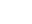 第一单元  文化与生活1.文化是人类社会所特有的，纯粹“自然”的东西不能称为文化。2. 每个人所具有的文化素养，既不是天生的,也不是后天自发形成的，而是通过参与文化活动、接受文化知识教育而逐步培养出来的。3.文化是一种精神力量，虽然可以转变为物质力量，但它本身不是物质力量。4.一定的文化由一定的经济和政治所决定，但文化具有相对独立性。（文化在任何时候都不起决定性作用）5.文化从性质上讲，具有双重性，因而文化的反作用也具有双重性，优秀的、健康的文化对人和社会发展起积极的促进作用，落后的、腐朽的文化起阻碍作用。6．文化对人影响的特点潜移默化：强调文化对人影响一般不是有形的、强制的（侧重文化对人影响的过程）深远持久：强调文化对人影响的效果（时间持续性）7.人们文化素养的核心与标志：世界观、人生观、价值观8.优秀文化丰富人的精神世界、增强人的精神力量丰富精神世界：强调知识领域的拓宽，知识广度，停留在主观领域；增强精神力量：不仅在于调动人们的精神状态，还表现在能够在激励人们不断创造美好幸福的生活，将其转化为行动的动力（常用增强、激励、鼓舞、振奋等词）第二单元 文化传承与创新1.民族文化——是一个民族区别于其他民族的独特标识；是本民族生存与发展的精神根基。2.民族节日——是一个民族历史文化的长期积淀；庆祝民族节日——是民族文化的集中展示。3.文化遗产——是一个国家和民族历史文化成就的重要标志。4.文化多样性——是人类社会的基本特征，也是人类文明进步的重要动力。对待文化多样性的态度：尊重（首要）、认同本民族文化，尊重其他民族文化。5．各国之间互派留学生和访问学者——是一种更为直接的文化传播方式。6.口语——是社会生活中最直观、最常见、最丰富的传媒。7.大众传媒——是文化传播的主要手段（而非主要途径，途径强调文化传播的方式，手段强调文化在传播过程中所使用的工具）。8.传统文化——是维系民族生存与发展的精神纽带。传统习俗——是传统文化的基本形式之一；传统建筑——被称为凝固的艺术，是展现中国传统文化的重要标志；传统文艺——是中华民族灿烂文化的重要组成部分；传统思想——是中华文化中一个非常重要的组成部分。9.传统文化的相对稳定性与鲜明的民族性相对稳定性：过去到现在 变与不变（不变：基本特征保持不变，变：具体内涵因时而变）侧重传统文化的发展历程。鲜明的民族性：鲜明的民族特色、风格、气派，侧重与其他民族文化的横向比较。（本民族文化激起本民族人们的各种情感）10.文化继承——是文化发展的必要前提；文化发展——是文化继承的必然要求。（不可颠倒）文化继承与文化发展是同一过程的两个方面（没有先后之分）。11.大众传媒的功能：文化传递、沟通、共享；教育的功能：教育具有选择、传递、创造文化的特定功能。12.文化创新的根本途径：立足于社会实践；文化创新的基本途径：继承传统、推陈出新；面向世界、博采众长。社会实践——是文化创新的源泉、动力、检验标准和目的。13.文化创新——是一个民族的文化永保生命力和富有凝聚力的重要保证。14.人民群众——是社会实践的主体，也是文化创造的主体，而非文艺工作者。15.对传统文化的批判性继承——是文化创新的根基。体现时代精神——是文化创新的重要追求；文化多样性——是文化创新的重要基础。16.学习和借鉴其他民族优秀文化成果时，要以我为主，为我所用。17.当前，我国的文化创新：立足于—发展中国特色社会主义的实践；着眼于—人民群众不断增长的精神文化需要；发扬—中华民族优秀文化传统；汲取—世界各民族文化的长处；在内容与形式上积极创新，努力铸造中华文化的新辉煌。第三单元 中华文化与民族精神1.中华文化沉淀着中华民族最深层的精神追求,代表着中华民族独特的精神标识。2.中华文化源远流长的见证——是汉字与史书典籍。3.文字的发明——使得人类文明得以传承，标志着人类进入文明时代。4.汉字文化内涵丰富，今天为中华各族人民所通用——是中华文明的重要标志。5.史书典籍——是中华文化一脉相传的重要见证。6.中华文化中的文学艺术——展现了中华民族的精神向往和美好追求。7.科学技术——是一个民族文明程度的重要标志之一。8.一方水土，一方文化，强调地理环境对文化的影响，但不能理解为不同地域决定文化的不同，经济、政治决定文化。9.不同区域、不同民族的文化在长期的相互交流、借鉴、吸收，既渐趋融合，又保持着各自的特色。 10.中华文化源远流长、博大精深，一个重要原因在于（而非就在于）它所特有的包容性。包容性包括求同存异、兼收并蓄两个方面，求同存异：与其他民族的文化和睦相处；兼收并蓄：能在文化交流中吸收、借鉴其他民族文化的积极成分。（只强调其中一方面是错误的，如文化包容性是指在文化交流中吸收、借鉴其他民族文化的积极成分。）11.中华文化的力量，集中体现为民族精神的力量。12.中华民族精神——是中华优秀文化的结晶。民族精神—是民族综合素质的有机组成部分和集中体现。13. 中华民族历经沧桑而锐气不减，千锤百炼而斗志更坚，一个重要的原因是民族精神历久弥新，永不泯灭。14.中华民族精神——始终是维系中华各族人民共同生活的精神纽带，支撑中华民族生存、发展的精神支柱，推动中华民族走向繁荣、强大的精神动力，是中华民族之魂。（三精一魂）15.中华民族精神的核心：爱国主义“苟利国家生死以，岂因祸福避趋之”；“天下兴亡，匹夫有责”；“寄意寒星荃不察，我以我血荐轩辕”。创造精神：“嫦娥”“北斗”等重大科技成果的涌现体现了中华民族伟大的创造精神。奋斗精神：自强不息、艰苦奋斗团结精神：“二人同心，其利断金”；“天时不如地利，地利不如人和”；“上下同欲者胜”；“人心齐，泰山移”。土尔扈特部东归。梦想精神：盘古开天、女娲补天、伏羲画卦、夸父逐日、中国梦等，梦想与追求。弘扬和培育民族精神的“主心骨”——中国特色社会主义理论体系。16.爱国主义—是中华民族精神的核心，深深植根于中华民族心中，是中华民族的精神基因。爱国主义不是抽象的，而是具体的。在不同时期，爱国主义有共同的要求，也有不同的具体内涵。新时期爱国主义的主题：发展中国特色社会主义，拥护祖国统一。17.中华民族精神集中体现了中华民族的整体风貌和精神特征，体现了中华民族共同的价值追求，是中华民族永远的精神火炬。第四单元  发展中国特色社会主义文化1.文化市场和大众传媒的发展，给我们的文化生活带来了很多可喜的变化。2.文化市场的自发性和传媒的商业性，引发了令人忧虑的现象。3.文化建设需要：政府：加强管理、正确引导；人民：提高眼力、拒绝污染；企业：积极承担社会责任，把社会效益放在首位，坚持社会效益与经济效益相统一。4.落后文化——带有迷信、愚昧、颓废、庸俗等色彩的文化。落后文化常常以传统习俗的形式表现出来，不等于传统习俗都是落后文化。腐朽文化——封建主义和资本主义的腐朽思想、殖民文化、“法轮功”邪教、淫秽色情文化等。社会危害性大。对待落后文化：不断通过科学文化教育，予以改造或剔除。对待腐朽文化：坚决抵制、依法取缔。（抵制腐朽落后文化侵蚀T ）加强文化建设的必然要求：大力发展先进文化，支持健康有益文化，努力改造落后文化，坚决抵制腐朽文化。5.中国特色社会主义文化——发挥着强有力的导向和示范作用。社会主义文化以其自身的科学性和先进性，在人民大众的文化生活中始终占据着主导地位。6.马克思主义传入中国——是中华民族、中华文化由衰微走向重振的重要转折点。7.中国共产党——既是中国先进文化的积极引领者和践行者，又是中华优秀传统文化的忠实传承者和弘扬者。8.文化——是引领一个民族前行的旗帜，文化兴国运兴，文化强民族强。9.发展中国特色社会主义文化，就是以马克思主义为指导，坚守中华文化立场，立足当代中国现实，结合当今时代条件，发展面向现代化、面向世界、面向未来的民族的科学的大众的社会主义文化。中国特色社会主义文化——源自于中国优秀传统文化；熔铸于革命文化和社会主义先进文化；植根于中国特色社会主义伟大实践。10.文化自信是一个国家、一个民族发展中更基本、更深层、更持久的力量。11.对一个民族、一个国家来说，最持久、最深层的力量是全社会共同认可的核心价值观。12.坚持社会主义核心价值体系—是新时代坚持和发展中国特色社会主义的基本方略之一。13.坚持社会主义核心价值体系——必须坚持马克思主义，牢固树立共产主义远大理想和中国特色社会主义共同理想。14.坚持社会主义核心价值体系——必须推动中华优秀传统文化的创造性转化、创新性发展。15.意识形态决定文化前进方向和发展道路。16. 党牢牢掌握意识形态工作领导权，必须推进马克思主义中国化时代化大众化。17. 核心价值观，承载着一个民族、一个国家的精神追求，体现着一个社会评判是非曲直的价值标准。一个国家的文化软实力，从根本上说，取决于其核心价值观的生命力、凝聚力、感召力。社会主义核心价值观——是当代中国精神的集中体现，是当代中华文化的“魂”。发展中国特色社会主义文化——就要把培育和践行社会主义核心价值观作为凝魂聚气、强基固本的基础工程。18.一个国家，一个民族，要同心同德迈向前进，关键是高举理想信念的旗帜。思想道德建设，必须站在理想信念这个制高点上。《哲学与生活》    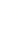 第一单元生活智慧与时代精神第一课 关于世界观的学说1.哲学不等于世界观，哲学是系统化、理论化的世界观。（世界观人人都有，但并非人人都是哲学家。）2.世界观决定方法论，方法论体现世界观，所以哲学是世界观方法论的统一。3.世界观与哲学都有科学与非科学之分，只有马克思主义哲学（世界观）才是科学的世界观。（哲学不全是科学的世界观与方法论）4.具体科学揭示的是某一具体领域规律，哲学对具体科学进行了概括和升华，从中抽象出最一般的本质和规律。哲学与具体科学是共性与个性的关系，普遍性与特殊性、抽象与具体的关系。（而非整体与部分的关系，哲学也不是科学之科学，也不是科学之母。）5.具体科学的进步推动哲学的发展，哲学为具体科学研究提供世界观和方法论的指导。第二课 哲学的基本问题6.哲学的基本问题是思维与存在或物质与意识的关系问题。（而非物质与意识的辩证关系。辩证关系（一分为二）包括以下两方面的内容：一是物质决定意识，二是意识对物质具有能动的反作用。）7.划分唯心主义和唯物主义的依据是对哲学基本问题第一方面问题的不同回答，即物质与意识何者为本原的问题。对哲学基本问题第二方面的不同回答（即思维与存在有无同一性）是划分可知论与不可知论的唯一标准。8.马克思主义唯物论（辩证唯物主义）与以往唯物主义的共性：都承认物质第一性，意识第二性，物质决定意识，物质是本原、意识是派生。个性：在于马克思从万事万物中归纳出其共同属性，把物质归结为不依赖于人的意识，并能为人的意识所反映的客观实在。（古朴：归结为某个具体物质，阴阳（二气）五行说、火、水等，近代形而上学唯物主义归为自然科学意义上的原子。德谟克利特“原子和虚空”的原子是可贵的猜测，属于古朴。）9.主观唯心：把人的目的、意志、感觉、经验当成世界的本原，吾心、人的理性、观念；客观唯心：把客观精神看作世界的本原，上帝、天（理、道、命）、绝对精神、理念。10.只有真正的哲学才是自己时代精神上的精华。（而非任何哲学）古朴唯物主义：五行说：生成万物的基本元素是金、木、水、火、土 阴阳说：天地合而万物生，阴阳接而变化起（荀子） 形神说：形存则神存，形谢则神灭（王充）；气理说：气者，理之依也 活火说：世界是一团永恒燃烧的活火（赫拉克利特） 水为始基：“水”是万物的“始基”（泰勒斯）主观唯心主义：孟子——万物皆备于我；王守仁——心外无物慧能——心生种种法生，心灭种种法灭；陆象山——宇宙便是吾心，吾心即是宇宙；笛卡尔——我思故我在；康德——人的理性为自然界立法 贝克莱——存在即被感知、物是观念的集合；休谟——我们的知觉是我们的唯一对象；费希特——世界是自我创造的非我；普罗泰戈拉——人是万物的尺度叔本华——万物是我们的表象；杜威——世界是我的观念，我的活动，我的经验客观唯心主义：中外“神创论”（盘古开天地、上帝创世纪）柏拉图：理念论；黑格尔：绝对观念论老子：道生一，一生二，二生三，三生万物；朱熹：理在事先生活中的客观唯心主义（神秘主义）：认为“8”就是发，喜鹊报喜，慧星出现乃不祥之兆，指纹、手相、星座、生肖、风水决定人的命运第二单元探索世界与追求真理1.马克思主义哲学中的首要和基本问题是实践的观点。（而非物质与意识，物质与意识的关系是哲学的基本问题。）2.承认物质决定意识是唯物主义的观点（共性）。（提醒：不一定是辩证唯物主义。马克思主义唯物论才是辩证唯物主义，既看到物质对意识的决定作用，也看到了意识对物质的反作用。）3.任何规律都是客观的，不管是自然界还是社会发展还是人的思维发展规律都是客观的。规律既不能被创造、也不能被改造、被消灭，但人可以发挥主观能动性，认识和利用它。（注意：具体的联系可以建立，人们可以根据固有的联系，建立新的联系。）我们应该把尊重客观规律和发挥主观能动性结合起来。尊重客观规律是发挥主观能动性的前提和基础。（客观性：规律是客观的、联系是客观的、真理是客观的、实践是客观的，强调是其本身所固有的，不以人的主观意志为转移。）2.运动是物质的根本属性（而非唯一特性，物质的唯一特性是客观实在性，马哲物质概念与具体物质形态是共性与个性的关系）运动是无条件的、绝对的、永恒的，静止是相对的、有条件的、暂时的。4.意识是人脑的机能（而非大脑）；不论是正确还是错误的意识，都是人脑对客观事物的反映；从意识的本质来看，意识是客观存在的主观映像。5.意识的能动作用体现在：意识能反映物质；意识反作用于物质（认识和改造世界）正确的意识能促进事物的发展。（只有正确的才能起促进作用，正确的意识、正确的认识、正确的、先进的社会意识才能起促进作用。）意识的主动创造性能透过现象看本质，能创造一个理想或幻想的世界。是人能够认识世界的重要条件。6.意识离不开物质，物质是独立于意识之外而存在的，不能说物质与意识相互依赖。     7.从意识的起源来看，是自然界长期发展的产物，是人类社会长期发展的产物，意识是物质世界长期发展的产物。（一般选择题不选，较难体现。）        认识论1.认识是主体对客体的能动反映（有正确和错误之分，只有正确的认识（真理）才能起促进作用。）2.认识活动、意识活动都是思维活动，不具有直接现实性，只有实践才具有直接现实性（也就是只有通过实践才能把观念的东西变为现实。）3.实践是认识的唯一来源，但是获得认识的途径可以有两种，即直接实践或是学习他人实践经验。4.真理是正确的认识，是标志主观与客观相符合的哲学范畴，任何真理都是主观与客观的具体的历史的统一，而不是客观与主观的具体的历史的统一（唯心主义）真理是有条件的，强调的是任何真理都有自己适用的条件和范围。真理不会被推翻，也不是永恒不变的，而是不断向前发展，追求真理是一个过程。5.对同一确定的对象，正确的认识只有一个。即真理只有一个，真理面前人人平等，认识可以有很多。6．实践是人们改造客观世界的物质性活动，而非人们改造世界的一切活动。7.实践具有能动性，没有意识的参与的实践是不存在的，正确的意识能推动实践发展。8.实践的社会性指的是纯粹个人的实践活动不存在，单个人的实践活动是存在的。即使是单个人的实践活动也离不开社会提供的各种条件。第三单元思想方法与创新意思1.唯物辩证法的总特征是联系和发展，矛盾是唯物辩证法的实质与核心。2.不管是自在的事物还是人为事物的联系，都是客观的，而不是主观的。3.整体功能不是部分功能的简单相加，只有当部分以有序合理的结构形成整体时，整体功能大于部分功能之和。我们可以通过立足整体，统筹全局，优化组合，使整体功能大于部分功能之和。4.关键部分的功能在一定条件下才对整体功能起决定作用。5.事物联系是客观的，人们可以根据事物的固有联系，改变事物的状态，创造条件建立新的联系。（即充分发挥主观能动性）6.运动、变化不等于发展，质变也不等于发展，只有前进的、上升的运动和变化才是发展。7.事物的发展是前进性与曲折性的统一，不是周而复始的循环。趋势是前进的，上升的，道路是曲折的。量变与质变是事物发展过程中的两种状态。8.新出现的事物不一定是新事物。不能用时间标准来判断，不能用形式新旧来判断，而是要看其是否符合事物发展客观规律。9.矛盾是反映事物内部对立统一关系的哲学范畴，其基本属性是同一性和斗争性，两者缺一不可，矛盾两个方面的关系不能简单理解为优点和缺点。矛盾的普遍性和特殊性原理是关于矛盾问题的精髓，具体问题具体分析是马克思主义哲学活的灵魂。承认矛盾的普遍性是坚持唯物辩证法的前提。10.事事有矛盾，时时有矛盾，矛盾不能被消除，旧的矛盾解决了，又会有新的矛盾。矛盾不是越多越好，也不是越少越好。11.主次要矛盾，矛盾主次要方面相互转化都必须在一定的条件之下才可以。12.矛盾普遍性与特殊性的关系是共性与个性的关系，一般与个别的关系，而不是整体与部分的关系。13.发展是辩证的否定旧事物，而不是全盘否定，辩证的否定实质是扬弃。14.辩证的否定是联系的环节，强调的是新事物与旧事物的联系，新事物总是把旧事物中合理的，积极的因素作为自己存在和发展的基础。辩证的否定是发展的环节，强调，辩证的否定是新事物的产生和旧事物的灭亡。    第四单元认识社会与价值选择1.社会意识对社会发展的反作用具有双重性，只有正确的先进的社会意识才能推动社会发展2.人类社会存在和发展的基础是物质资料的生产方式（包括生产力与生产关系）。而不是其他的活动。社会生活在本质上是实践的。3.推动社会发展的根本动力是人类社会基本矛盾的解决，也就是生产力与生产关系，经济基础和上层建筑的矛盾运动。阶级社会发展的直接动力是：阶级斗争，社会主义中国发展的强大动力是改革，其目的是使生产关系适应生产力发展要求，使上层建筑适合经济基础状况。　4.特别强调：只有当上层建筑为先进的经济基础服务的时候，才会促进生产力的发展，当上层建筑适合经济基础状况时，只会促进经济基础的巩固和完善。5.劳动群众是人民群众的主体，而不等于人民群众，且人民群众是一个历史范畴，其具体内涵会发生变化。6．人民群众是社会历史的创造者，推动社会历史发展的决定力量，是社会变革的决定力量，但不是推动社会发展的根本动力，推动社会发展的根本动力是社会的基本矛盾的解决。7.人们的价值选择是在价值判断的基础之上做出的。正确的价值选择有其客观评价标准，即是否符合客观规律，是否自觉站在最广大人民的立场上。8.价值观有正确和错误之分，只有正确的价值观对于人们改造客观世界有正确的导向作用，才能对人们的实践活动起推动作用。9.人的价值就在于创造价值，就在于对社会的责任和贡献。而不是享受价值，但人即使价值的创造者，又是价值的享受者。10.人的价值只能在社会中实现，社会提供的客观条件是实现人生价值的基础。在社会提供的客观条件基础上，实现人生价值还需要充分发挥主观能动性。11.强调在个人与社会的统一中实现价值，是指要正确的处理个人与集体，个人与社会的关系，而不是否认人的个性发展。